Mbinu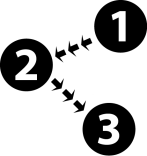 MhadharaMjadala wa MfanoMatayarisho ya Mapema ya Wakufunzi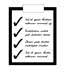 Mkufunzi anapaswa kusasisha slaidi za 8, 10, 27, na 28 kwa kujaza aina ya pili na ya tatu ya dawa mbadala zinazopatikana katika nchi yao.                 
                    Muda: Saa 1, dakika 20
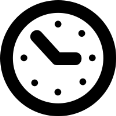 Malengo ya KipindiIfikapo mwisho wa kipindi hiki, washiriki watakuwa wanaweza:Kuelewa ni lini wanafaa kubadili na kuanza kutumia aina ya pili ya dawa (matibabu mbadala)Kufahamu aina za dawa mbadala kwa watu wazima (wakiwemo wanawake wajawazito na wanaonyonyesha), vijana na watotoKufafanua mabadiliko ya virusi yanayotokea kwa wingi yanayosababisha ukinzani wa dawa na jinsi yanavyoweza kuathiri uchaguzi wa dawa mbadalaKufahamu sifa za dawa mbadala za aina ya pili ambazo hutumiwa sanaMukhtasari wa KipindiUsimamizi wa Kutofaulu kwa Matibabu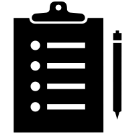 Aina ya Pili ya Dawa MbadalaSifa za Dawa za Kudhibiti Virusi (ARV)Mabadiliko ya Virusi Yanayotokea kwa Wingi na Yanayosababisha Ukinzani wa DawaAina ya Tatu ya Dawa Mbadala Vifaa VinavyohitajikaSlaidi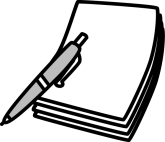                  
                    Muda: Saa 1, dakika 20
Malengo ya KipindiIfikapo mwisho wa kipindi hiki, washiriki watakuwa wanaweza:Kuelewa ni lini wanafaa kubadili na kuanza kutumia aina ya pili ya dawa (matibabu mbadala)Kufahamu aina za dawa mbadala kwa watu wazima (wakiwemo wanawake wajawazito na wanaonyonyesha), vijana na watotoKufafanua mabadiliko ya virusi yanayotokea kwa wingi yanayosababisha ukinzani wa dawa na jinsi yanavyoweza kuathiri uchaguzi wa dawa mbadalaKufahamu sifa za dawa mbadala za aina ya pili ambazo hutumiwa sanaMukhtasari wa KipindiUsimamizi wa Kutofaulu kwa MatibabuAina ya Pili ya Dawa MbadalaSifa za Dawa za Kudhibiti Virusi (ARV)Mabadiliko ya Virusi Yanayotokea kwa Wingi na Yanayosababisha Ukinzani wa DawaAina ya Tatu ya Dawa Mbadala Vifaa VinavyohitajikaSlaidiMhadhara wa dakika 55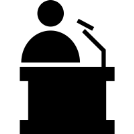 Mkufunzi:Atapitia usimamizi wa kutofaulu kwa matibabu, lini mgonjwa anafaa kuanza kutumia aina ya pili ya dawa mbadala.Atafafanua dawa zinazopendelewa na zinazotumika kama aina ya pili ya dawa mbadala na watu wazima na vijana, wanawake wajawazito au wanaonyonyesha, na watoto.Atajadili sifa za dawa tofauti za kudhibiti virusi (ARV) ili kuelewa jinsi mapendekezo ya aina ya pili ya dawa mbadala yaliafikiwa.Atapitia dawa za kudhibiti virusi (ARV) zinazotumiwa kama aina ya kwanza na aina ya pili ya dawa mbadala.Atajadili mabadiliko ya virusi yanayotokea kwa wingi na yanayosababisha ukinzani wa dawa na athari yake kwa uchaguzi wa aina ya dawa, ikiwemo:M184VY181C na K103NK65RTAMsAtajadili dawa tofauti zinazozuia protini na vimeng’enya vinavyosababisha ongezeko la virusi vya ukimwi.Atapitia dawa zinazopatikana katika nchi yako.Pumzika kidogo ili kutoa nafasi ya kuuliza maswali.Mhadhara wa dakika 5Mkufunzi atatoa mukhtasari wa mambo makuu:Epuka kubadili mapema au kuchelewa kubadili dawa unazotumia za kudhibiti virusi (ART)Unapobadili dawa kwa sababu zimefeli, epuka kubadili dawa za aina moja tuUchaguzi wa aina ya 2 na ya 3 ya dawa mbadala lazima izingatie mabadiliko ya virusi yanayotokea kwa wingi na yanayoleta ukinzani wa dawa ulizokuwa ukitumia za aina ya kwanza.Shughuli ya dakika 20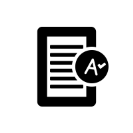 Mkufunzi ataendeleza majadala ya mfano wa pili. (Tazama slaidi na nukuu za mzungumzaji ili kupata maagizo).